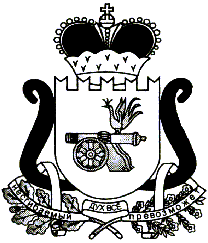 АДМИНИСТРАЦИЯ  ЛЕОНИДОВСКОГО СЕЛЬСКОГО ПОСЕЛЕНИЯ  ЕЛЬНИНСКОГО РАЙОНА СМОЛЕНСКОЙ ОБЛАСТИП О С Т А Н О В Л Е Н И Е от  18.01.2024   № 3Об утверждении муниципальной программы «Создание условий для обеспечения качественными услугами жилищно-коммунального хозяйства населения Леонидовского сельского поселения Ельнинского района Смоленской области»В соответствии со статьей 179 Бюджетного кодекса Российской Федерации, постановлением Администрации муниципального образования «Ельнинский район» Смоленской области от 12.10.2022 № 45 «Об утверждении Порядка принятия решений о разработке муниципальных программ, их формирования и реализации», Администрация Леонидовского сельского поселения Ельнинского района Смоленской областип о с т а н о в л я е т:1. Утвердить муниципальную программу «Создание условий для обеспечения качественными услугами жилищно-коммунального хозяйства населения Леонидовского сельского поселения Ельнинского района Смоленской области» (прилагается).2. Контроль за исполнением настоящего постановления возложить на заместителя оставляю за собой.Глава муниципального образованияЛеонидовского сельского поселения Ельнинского района Смоленской области 				С.М. МалаховаУТВЕРЖДЕНА постановлением Администрации муниципального образования «Ельнинский район» Смоленской области от 18.01.2024 год №3 МУНИЦИПАЛЬНАЯ ПРОГРАММА«Создание условий для обеспечения качественными услугами жилищно-коммунального хозяйства населения Леонидовского сельского поселения Ельнинского района Смоленской области»Раздел 1. СТРАТЕГИЧЕСКИЕ ПРИОРИТЕТЫ В СФЕРЕ РЕАЛИЗАЦИИ МУНИЦИПАЛЬНОЙ ПРОГРАММЫМуниципальная программа «Создание условий для обеспечения качественными услугами жилищно-коммунального хозяйства населения Леонидовского сельского поселения Ельнинского района Смоленской области разработана в соответствии с основными федеральными и региональными правовыми документами:-	Конституцией Российской Федерации;-	Федеральным законом от 06.10.2003 № 131-Ф3 «Об общих принципах организации местного самоуправления в Российской Федерации»;Одним из важнейших национальных проектов социально-экономического развития, обнародованных Правительством Российской Федерации, является вопрос улучшения уровня и качества жизни населения.         Основной целью реализации муниципальной программы является обеспечение населения Леонидовского сельского поселения Ельнинского района Смоленской области качественной питьевой водой из источников нецентрализованного водоснабжения (шахтных колодцев) питьевая вода должна по своему составу и свойствам соответствовать требованиям санитарно – эпидемиологическим правилам и нормативам СанПиН.Бесперебойное снабжение потребителей холодной водой требуемого качества, поддержание в рабочем состоянии сетей водоснабжения, и недопущение ситуаций, опасных для людей и окружающей среды, являются основой социальной стабильности поселения. В связи с этим на территории Леонидовского сельского поселения Ельнинского района Смоленской области необходимо отремонтировать пять шахтных колодцев. Раздел 2. Паспорт муниципальной программыПаспорт муниципальной программы «Создание условий для обеспечения качественными услугами жилищно-коммунального хозяйства населения Леонидовского сельского поселения Ельнинского района Смоленской области»2. ПОКАЗАТЕЛИ МУНИЦИПАЛЬНОЙ ПРОГРАММЫ3. СТРУКТУРА МУНИЦИПАЛЬНОЙ ПРОГРАММЫ4. ФИНАНСОВОЕ ОБЕСПЕЧЕНИЕ МУНИЦИПАЛЬНОЙ ПРОГРАММЫ                                                                                               Приложение                                                                                         к паспорту муниципальной программы                                                                                        «Создание условий для                                                                                          обеспечения качественными услугами                                                                                          жилищно-коммунального хозяйства                                                                                         населения Леонидовского сельского                           					     поселения Ельнинского района Смоленской                                                                                         области» Раздел 3. Сведения о региональном проектеМуниципальная программа «Создание условий для обеспечения качественными услугами жилищно-коммунального хозяйства населения Леонидовского сельского поселения Ельнинского района Смоленской области» не является частью регионального проектаРаздел 4. Паспорт комплекса процессных мероприятийПАСПОРТкомплекса процессных мероприятий«Обеспечение населения Леонидовского сельского поселения Ельнинского района Смоленской области услугами жилищно-коммунального хозяйства»1. ОБЩИЕ ПОЛОЖЕНИЯРаздел 5. Применение мер государственного и муниципального регулирования в части налоговых льгот, освобождений и иных преференций по налогам и сборам в сфере реализации муниципальной программыМеры государственного и муниципального регулирования в части налоговых льгот, освобождений и иных преференций по налогам и сборам в рамках реализации муниципальной программы не предусмотрены.Раздел 6. Сведения о финансировании структурных элементов
муниципальной программы «Создание условий для обеспечения качественными услугами жилищно-коммунального хозяйства населения Леонидовского сельского поселения Ельнинского района Смоленской области»Ответственный исполнительный муниципальной программы Администрация Леонидовского сельского поселения Ельнинского района Смоленской областиПериод (этапы) реализацииэтап I: 2024-2026Цели  муниципальной программыОбеспечение населения Леонидовского сельского поселения Ельнинского района Смоленской области качественной питьевой водой из источников нецентрализованного водоснабжения (шахтных колодцев)Объем финансового обеспечения за весь период реализации (по годам реализации и в разрезе источников финансирования на очередной финансовый год и 1, 2-й годы планового периода) Общий объем финансирования составляет 202,0 тыс. рублей, в том числе по годам:2024 год – 202,0 тыс. рублей,2025 год – 0,0 тыс. рублей,2026 год – 0,0 тыс. рублейиз них: - за счет средств областного бюджета – тыс. рублей., в том числе по годам:2024 год – 200,0 тыс. рублей,2025 год – 0,0 тыс. рублей,2026 год – 0,0 тыс. рублей;- за счет средств местного бюджета – 2,0 тыс. рублей, в том числе по годам:2024 год – 2,0 тыс. рублей,2025 год – 0,0 тыс. рублей,2026 год – 0,0 тыс. рублей. Наименование показателя, единица измеренияБазовое значение показателяПланируемое значение показателя по годам (этапам) реализацииПланируемое значение показателя по годам (этапам) реализацииПланируемое значение показателя по годам (этапам) реализации2023 год2024 год2025 год2026 годКапитальный ремонт шахтных колодцев на территории Леонидовского сельского поселения Ельнинского района Смоленской области0500№п/пЗадачи структурного элементаКраткое  описание ожидаемых эффектов от реализации задачи структурного элементаКраткое  описание ожидаемых эффектов от реализации задачи структурного элементаСвязь с показателями <*>Связь с показателями <*>12334411Комплекс процессных мероприятий «Обеспечение населения Леонидовского сельского поселения Ельнинского района Смоленской области услугами жилищно-коммунального хозяйства»Комплекс процессных мероприятий «Обеспечение населения Леонидовского сельского поселения Ельнинского района Смоленской области услугами жилищно-коммунального хозяйства»Комплекс процессных мероприятий «Обеспечение населения Леонидовского сельского поселения Ельнинского района Смоленской области услугами жилищно-коммунального хозяйства»Комплекс процессных мероприятий «Обеспечение населения Леонидовского сельского поселения Ельнинского района Смоленской области услугами жилищно-коммунального хозяйства»Комплекс процессных мероприятий «Обеспечение населения Леонидовского сельского поселения Ельнинского района Смоленской области услугами жилищно-коммунального хозяйства»Администрация Леонидовского сельского поселения Ельнинского  района Смоленской областиАдминистрация Леонидовского сельского поселения Ельнинского  района Смоленской области---1.1Улучшение качества питьевой воды на территории Леонидовского сельского поселения Ельнинского района Смоленской области Улучшение качества питьевой воды на территории Леонидовского сельского поселения Ельнинского района Смоленской области  Капитальный ремонт шахтных колодцев на территории Леонидовского сельского поселения Ельнинского района Смоленской области Капитальный ремонт шахтных колодцев на территории Леонидовского сельского поселения Ельнинского района Смоленской областиСоздание максимальной комфортности среды проживания человека Наименование муниципальной программы/ источник финансового обеспеченияВсегоОбъем финансового обеспечения по годам (этапам) реализации, тыс. рублейОбъем финансового обеспечения по годам (этапам) реализации, тыс. рублейОбъем финансового обеспечения по годам (этапам) реализации, тыс. рублейНаименование муниципальной программы/ источник финансового обеспеченияВсего2024 год2025 год2026 год12345Муниципальная программа «Создание условий для обеспечения качественными услугами жилищно-коммунального хозяйства населения Леонидовского сельского поселения Ельнинского района Смоленской области» (всего), в том числе:202,0202,00,00,0федеральный бюджет0,00,00,00,0областной бюджет200,0200,00,00,0бюджет Леонидовского сельского поселения Ельнинского района Смоленской области2,02,00,00,0внебюджетные средства0,00,00,00,0СВЕДЕНИЯо показателях муниципальной программы№п/пНаименование показателяМетодика расчета показателя или источник получения информации о значении показателя (наименование формы статистического наблюдения, реквизиты документа об утверждении методики и т.д.)1231Капитальный ремонт шахтных колодцев на территории Леонидовского сельского поселения Ельнинского района Смоленской областиСогласно локальных сметных расчетовОтветственный за выполнение комплекса мероприятий
 Администрация Леонидовского сельского поселения Ельнинского района Смоленской областиСвязь с муниципальной программой
Муниципальная программа «Создание условий для обеспечения качественными услугами жилищно-коммунального хозяйства населения Леонидовского сельского поселения Ельнинского района Смоленской области»2. МЕРОПРИЯТИЯ ПРОЦЕССНОГО КОМПЛЕКСА2. МЕРОПРИЯТИЯ ПРОЦЕССНОГО КОМПЛЕКСА2. МЕРОПРИЯТИЯ ПРОЦЕССНОГО КОМПЛЕКСА2. МЕРОПРИЯТИЯ ПРОЦЕССНОГО КОМПЛЕКСА2. МЕРОПРИЯТИЯ ПРОЦЕССНОГО КОМПЛЕКСАНаименование показателя реализации,единица измеренияНаименование показателя реализации,единица измерения2023 годПланируемое значение показателя реализации  на очередной финансовый год и плановый период (по этапам реализации)Планируемое значение показателя реализации  на очередной финансовый год и плановый период (по этапам реализации)Планируемое значение показателя реализации  на очередной финансовый год и плановый период (по этапам реализации)Планируемое значение показателя реализации  на очередной финансовый год и плановый период (по этапам реализации)Наименование показателя реализации,единица измеренияНаименование показателя реализации,единица измерения2023 год2024 год2025 год2026 год2026 год1123455Капитальный ремонт колодца, расположенного по адресу: д. Шарапово, ул. Молодёжная, д.14Капитальный ремонт колодца, расположенного по адресу: д. Шарапово, ул. Молодёжная, д.14010000Капитальный ремонт колодца, расположенного по адресу: д. Шарпово, ул. Садовая , д.9 Капитальный ремонт колодца, расположенного по адресу: д. Шарпово, ул. Садовая , д.9 010000Капитальный ремонт колодца расположенного по адресу: д. Лапино, ул. Озерная, д.5Капитальный ремонт колодца расположенного по адресу: д. Лапино, ул. Озерная, д.5010000Капитальный ремонт колодца расположенного по адресу: д. Леонидово, ул. Речная, д.19Капитальный ремонт колодца расположенного по адресу: д. Леонидово, ул. Речная, д.19010000Капитальный ремонт колодца расположенного по адресу: д. Малое Павлово, ул. Центральная, д.25 Капитальный ремонт колодца расположенного по адресу: д. Малое Павлово, ул. Центральная, д.25 010000№п/пНаименованиеИсточник финансового обеспечения (расшифровать)Объем средств на реализацию муниципальной программы на очередной финансовый год и плановый период (по этапам реализации), тыс. рублейОбъем средств на реализацию муниципальной программы на очередной финансовый год и плановый период (по этапам реализации), тыс. рублейОбъем средств на реализацию муниципальной программы на очередной финансовый год и плановый период (по этапам реализации), тыс. рублейОбъем средств на реализацию муниципальной программы на очередной финансовый год и плановый период (по этапам реализации), тыс. рублей№п/пНаименованиеИсточник финансового обеспечения (расшифровать)всего2024 год2025 год2026 год12345671Комплекс процессных мероприятий «Обеспечение населения Леонидовского сельского поселения Ельнинского района Смоленской области услугами жилищно-коммунального хозяйства»1.1Капитальный ремонт шахтных колодцев на территории Леонидовского сельского поселения Ельнинского района Смоленской областиобластной бюджет200,0200,00,00,01.1Капитальный ремонт шахтных колодцев на территории Леонидовского сельского поселения Ельнинского района Смоленской областибюджет Леонидовского сельского поселения Ельнинского района Смоленской области2,02,00,00,0Итого по комплексу процессных мероприятийобластной бюджет200,0200,00,00,0Итого по комплексу процессных мероприятийбюджет Леонидовского сельского поселения Ельнинского района Смоленской области2,02,00,00,0Всего по муниципальной программе, в том числе:областной бюджетбюджет Леонидовского сельского поселения Ельнинского района Смоленской областиВсего по муниципальной программе, в том числе:областной бюджетбюджет Леонидовского сельского поселения Ельнинского района Смоленской области202,0202,00,00,0Всего по муниципальной программе, в том числе:областной бюджетбюджет Леонидовского сельского поселения Ельнинского района Смоленской областиВсего по муниципальной программе, в том числе:областной бюджетбюджет Леонидовского сельского поселения Ельнинского района Смоленской области200,0200,00,00,0Всего по муниципальной программе, в том числе:областной бюджетбюджет Леонидовского сельского поселения Ельнинского района Смоленской областиВсего по муниципальной программе, в том числе:областной бюджетбюджет Леонидовского сельского поселения Ельнинского района Смоленской области2,02,00,00,0